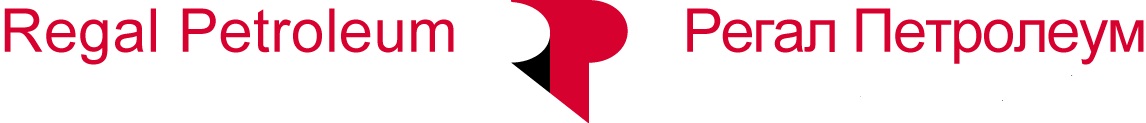 Вих. №___ від 06.11.2018р.Керівнику підприємстваПредставництво «Регал Петролеум Корпорейшн Лімітед», для забезпечення своєї діяльності оголошує конкурс на «Придбання обладнання КВПіА для реалізації БМР на підставі РП «Ремонт СДКРС свердловини № 102».У зв’язку з цим просимо надати комерційну пропозицію згідно переліку обладнання:Просимо надати пропозицію до 17:00 години 16.11.2018р. та зазначити наступні відомості:вартість обладнання з урахуванням транспортування його до складу покупця (м.Заводське, Лохвицького району, Полтавської області, вул. Панаса Мирного, 8) (має складатися з загальної вартості та ціни за кожну позицію переліку) з та без ПДВ;фірма та країна-виробник товару;статусу платника податку;терміни оплати;умови оплати;терміни постачання обладнання (в календарних днях);сертифікат дилера завода-виробника (за наявності);статутні документи, реквізити для заключення договору;зазначити згоду із типовим договором поставки покупця;будь-які невідповідності, що стосуються вимог Представництва, викладених у будь-якому з пунктів даного запиту, мають бути відображені у комерційній пропозиції учасника конкурсного визначення.Додаткові відомості щодо видів та об’ємів робіт у ході підготовки комерційної пропозиції можна отримати у начальника відділу АСКВ Матюшенко Олександра Юрійовича за тел. +38(067) 461-34-05 або фахівця комерційного відділу Верби Ігора Олександровича за тел. +38(067) 406-26-41.Запропонована вартість товару повинна бути чітко та остаточно визначена без будь-яких посилань, обмежень або застережень. Невраховані у вартості витрати Учасника оплачуватися Замовником окремо не будуть.З повагою,В.о. Директора Представництва  			                   М.М. ЯнковськийВерба І.О.(067) 406-26-41Тел./факс (05356) 3-49-58 e-mail: I.Verba@Regalukraine.comRepresentative office“Regal Petroleum Corporation Limited”Shevchenko Str., 162, village Yakhnyky, Lokhvytsia district, Poltava region, 37212, UkraineTel./fax +380 (5356) 9-66-34Tel./fax +380 (44) 364-79-30(35)Представництво «Регал Петролеум Корпорейшн Лімітед»Україна, 37212, Полтавська обл., Лохвицький р-н,с. Яхники, вул. Шевченка, № 162Тел./факс +380 (5356) 9-66-34Тел./факс +380 (44) 364-79-30(35)№ п/пНайменування:Одиниця виміру:Кількість:1.Контролер з Ethernet-інтерфейсом і GSM-модемом ILC 151 GSM/GPRS / 2700977шт.12.Клемний модуль аналогового вводу-виводу IB IL AI 8/SF-PAC / 2861412шт.1